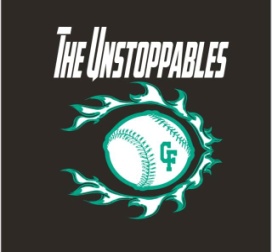 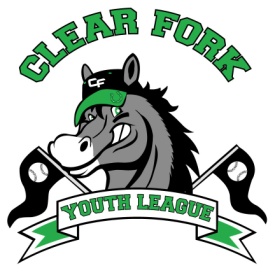 BOARD MEETING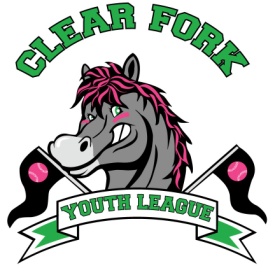 AUGUST 25, 2018Attendance:	Jay VailMike Hoeflich	Allen Leech	Ashley Ludwig	David Myers	Josh Smith	Carrie KnightVoted to file paperwork for 501c3 to be a non profit organization.Voted to increase registration fees by $10 for the 2019 season.Baseball and Softball $70Teeball $40Discussed adding a fundraiser in the spring.